Приложение № 1 к решению Обнинского городского Собрания «Об опубликовании проекта решения городского Собрания «О внесении изменений и дополнений в Устав муниципального образования «Город Обнинск», утвержденный решением городского Собрания от 04.07.2006 № 01-24» от 19.02.2019 № 03-51Проект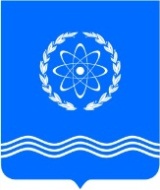 ОБНИНСКОЕ ГОРОДСКОЕ СОБРАНИЕГОРОДСКОГО ОКРУГА «ГОРОД ОБНИНСК»Р Е Ш Е Н И Е №_____г. Обнинск                            	                             «__» ___  2019 годаО внесении изменений и дополнений  в Устав муниципального образования  «Город Обнинск», утвержденный решением Обнинского городского Собрания от 04.07.2006 № 01-24 В соответствии с Федеральным законом «Об общих принципах организации местного самоуправления в Российской Федерации» № 131-ФЗ от 06.10.2003, Обнинское городское СобраниеРЕШИЛО:Внести в Устав муниципального образования «Город Обнинск», утвержденный решением Обнинского городского Собрания  от 04.07.2006 № 01-24, следующие изменения и дополнения:1.  В пункте 1 статьи 8:а) в подпункте 5) после слов «за сохранностью автомобильных дорог местного значения в границах городского округа,» дополнить словами «организация дорожного движения,»;б) в подпункте 7.2) после слова «прав» дополнить словами «коренных малочисленных народов и других»;в) подпункт 24) изложить в следующей редакции:«24) участие в организации деятельности по накоплению (в том числе раздельному накоплению), сбору, транспортированию, обработке, утилизации, обезвреживанию, захоронению твердых коммунальных отходов;».В статье 20:а) в пункте 2:в абзаце первом слова «или Главы городского самоуправления» заменить словами «, Главы городского самоуправления или главы Администрации города»;в абзаце втором слова «Главы городского самоуправления» заменить словами «Главы городского самоуправления или главы Администрации города»;б) в пункте 4 слова «по проектам и вопросам, указанным в пункте 3 настоящей статьи,» исключить.В подпункте 1) пункта 6 статьи 26:а) после слов «политической партией,» дополнить словами «профсоюзом, зарегистрированным в установленном порядке,».б) слова «садоводческого, огороднического, дачного потребительских кооперативов,» исключить.Решение подлежит официальному опубликованию после его государственной регистрации и вступает в силу после его официального опубликования.Глава городского самоуправления, Председатель городского Собрания                                                               В.В. Викулин